THE NUCLEUS OF A CELLAny cell you have looked at will have a part stained darker than the rest. This part is called the nucleus.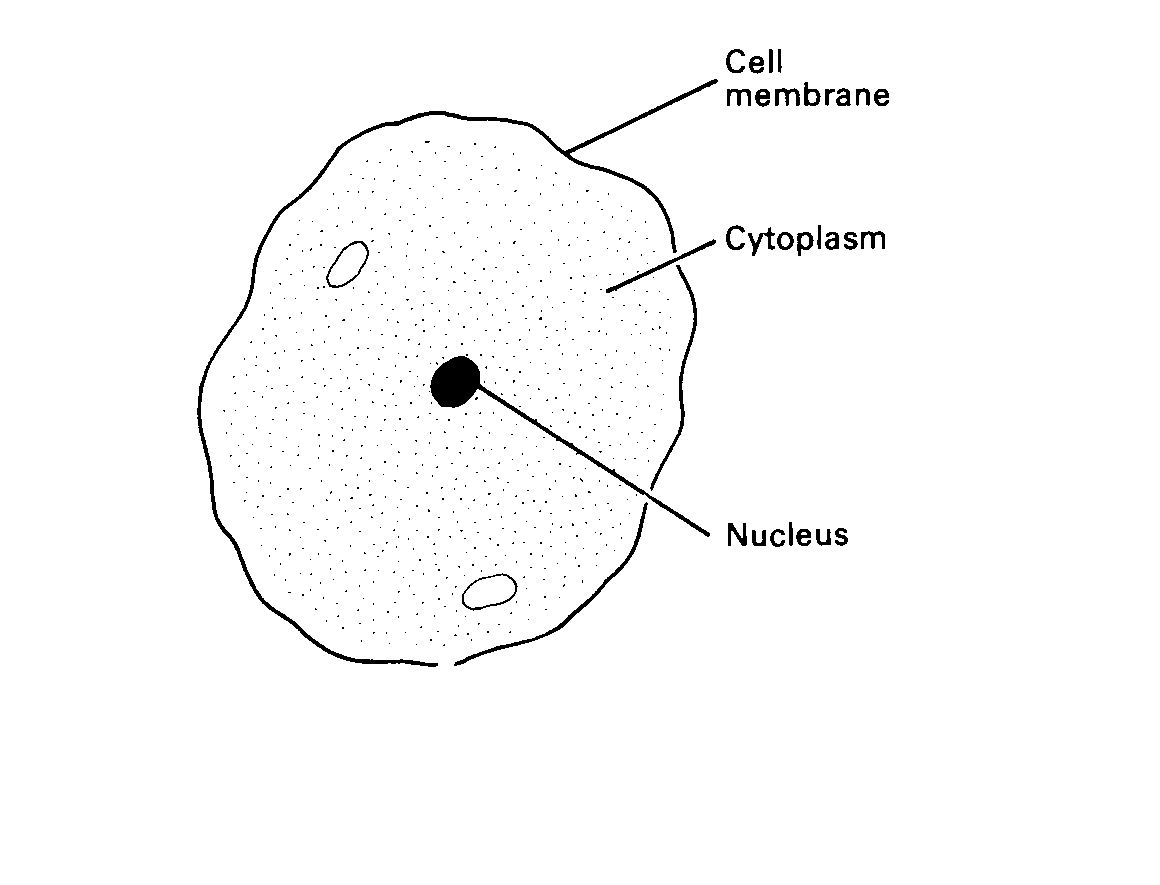 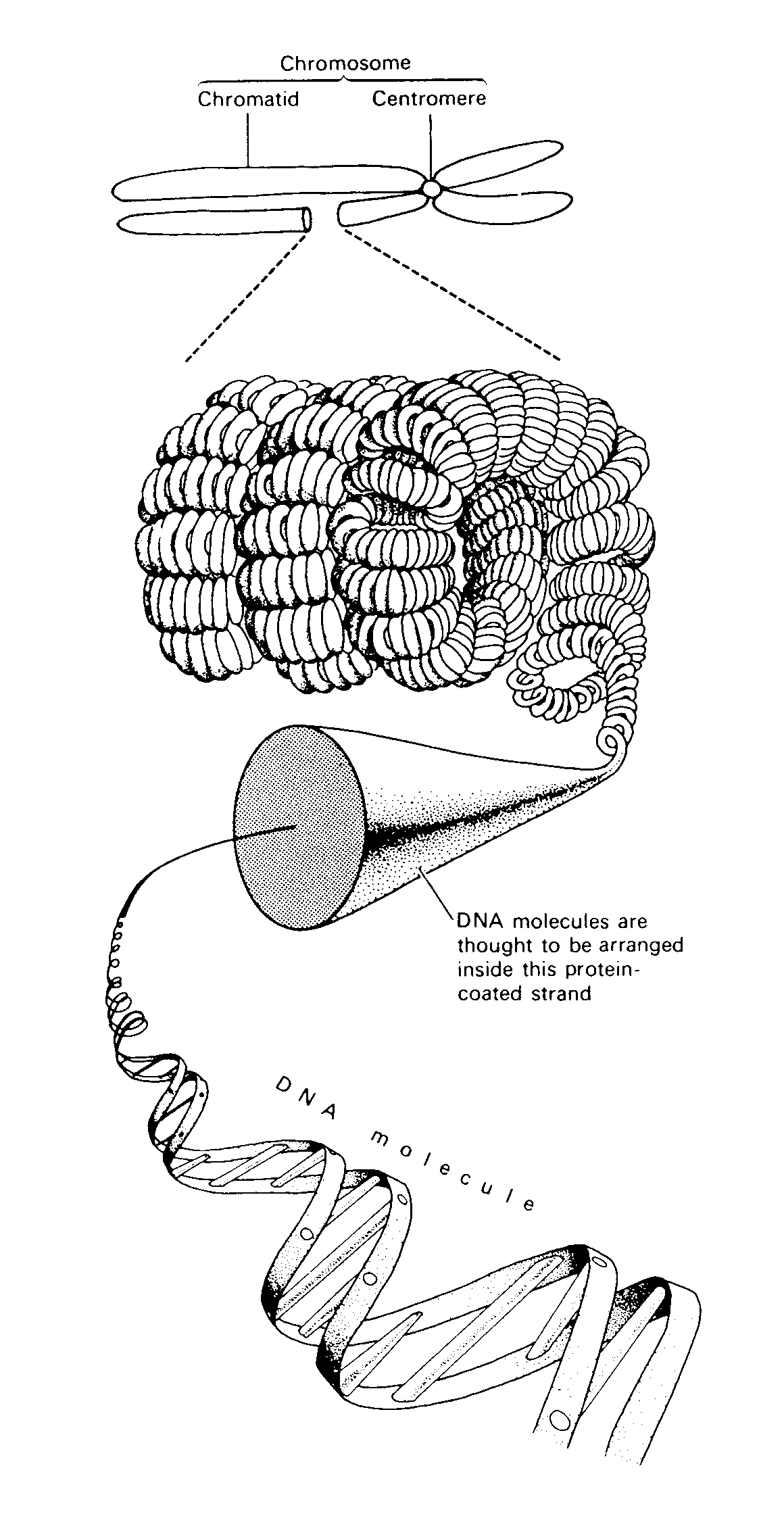 The nucleus contains the information telling a cell how to form and how it can work. Inside the nucleus are thread-like structures called chromosomes. These can only be seen using a microscope and only when a cell is dividing. Chromosomes are made of a chemical called . (Deoxyribonucleic Acid).Sections of the  form genes. Genes can only be seen under a very powerful electron microscope and then they appear as patterns of banding across the chromosome. Each gene controls a particular feature of an organism e.g. height of a pea plant, shape of a nose in humans or colour of hair in a mouse.  is able to copy itself exactly as a cell divides so that each new cell carries exactly the same gene messages encoded in its chemical structure.When a thread of  copies itself before it divides, the two copies, each called a chromatid, are held together at a point called the centromere.A chromosome at this stage is shown in the diagram in middle of this page.Copy and complete these statements into your notebooks:1.	Chromosomes are found in the			of a cell.2.	Chromosomes are made of a chemical called			.3.	Sections of the  form 			 which are the chemical instructions guiding the cell’s activity.4. 	Before a cell divides each chromosome is made of two strands called	           that are held together by a 				. 				5.	Draw a chromosome and label its parts.Different organisms have different numbers of chromosomes present in their cells. This number is called its chromosome number. This diagram shows a photograph taken of a human cell while it was dividing. The thread-like chromosomes have shortened and appear as double threads. How many chromosomes does this cell have?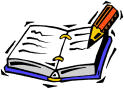 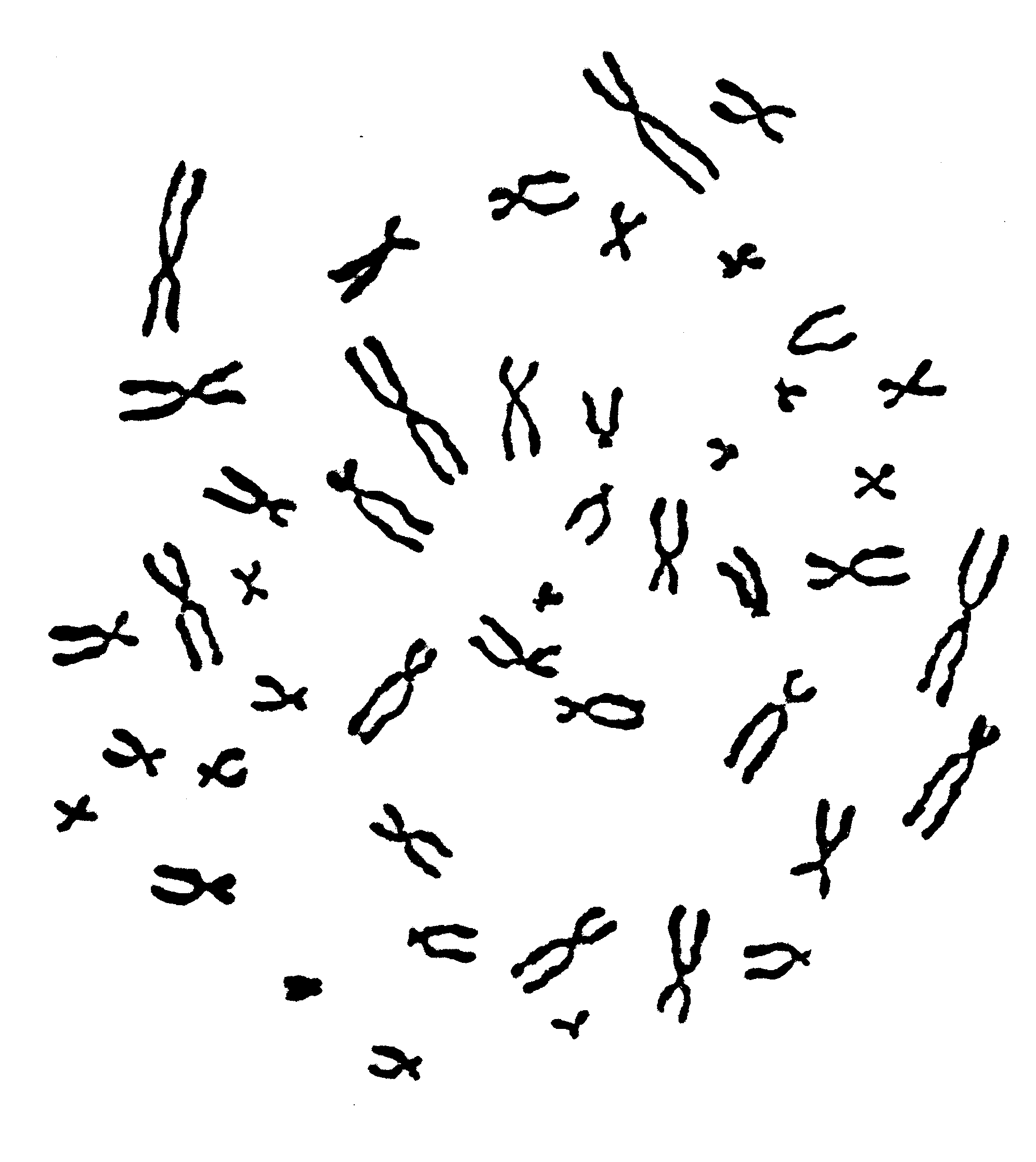 This chromosome number is common to almost every human. There are exceptions that will be examined later.Here is a list showing the chromosome numbers of some other animals and plants:Animals:Australian fur seal					36Butterfly					          190Cat							38Dog 			                                 		78Honeybee 			                              	32Housefly						12Platypus						52Rabbit							44Tiger snake						34PlantsCrimson bottlebrush 					22 Edible pea						14 poppy						14Kangaroo paw						12River red gum 					22Silky oak						20Silver wattle						26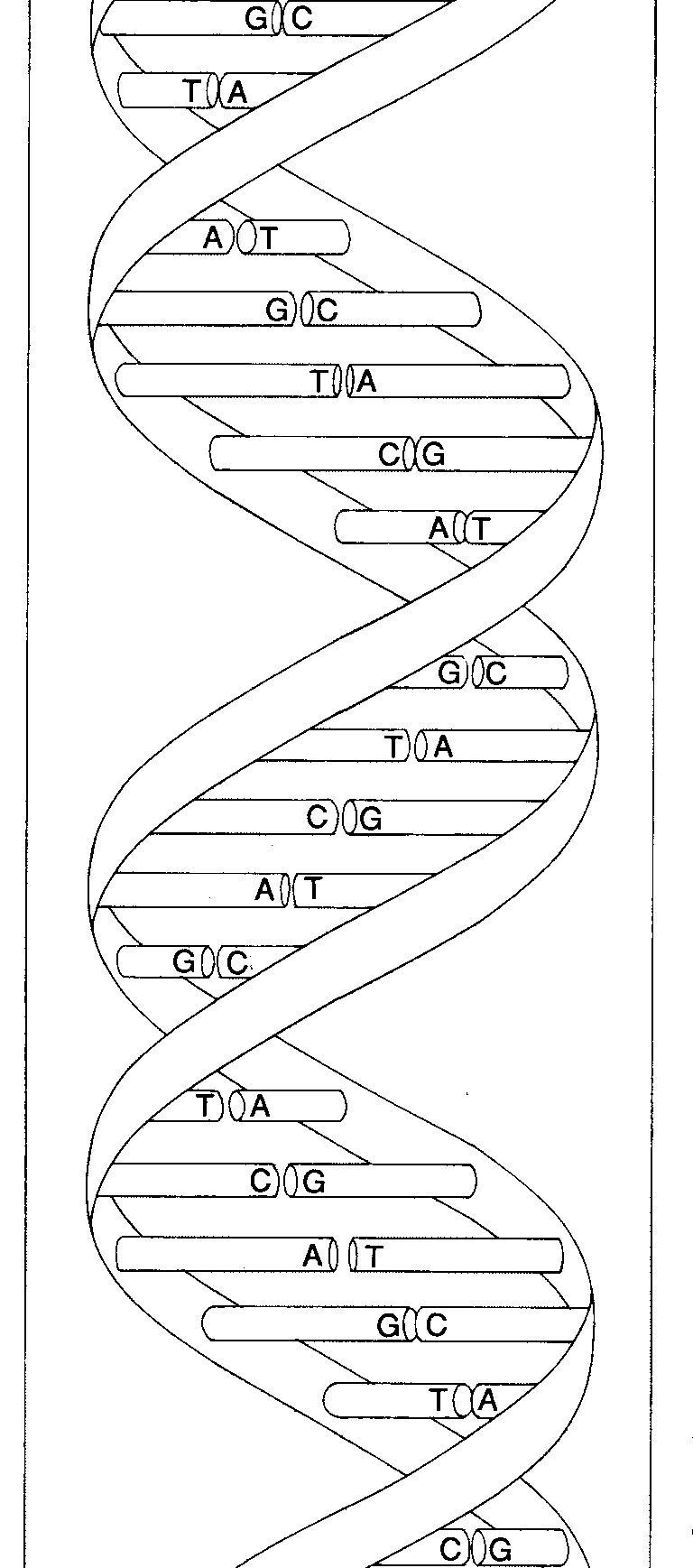      Tomato						24DEOXYRIBOSE NUCLEIC ACID ( FOR SHORT!!!)WATSON and CRICK first showed the chemical structure of  in 1953.  Their work earned them the Nobel Prize in 1962. Their discovery opened the door to modern understandings of genetics. is a large molecule consisting of different types of smaller molecules called bases. These include A (adenine), T (thymine), C (cytosine) and G (guanine).The bases attach in pairs to spiral backbone molecules made of sugar and phosphate.QUESTION Write down a rule for the pairing between bases.